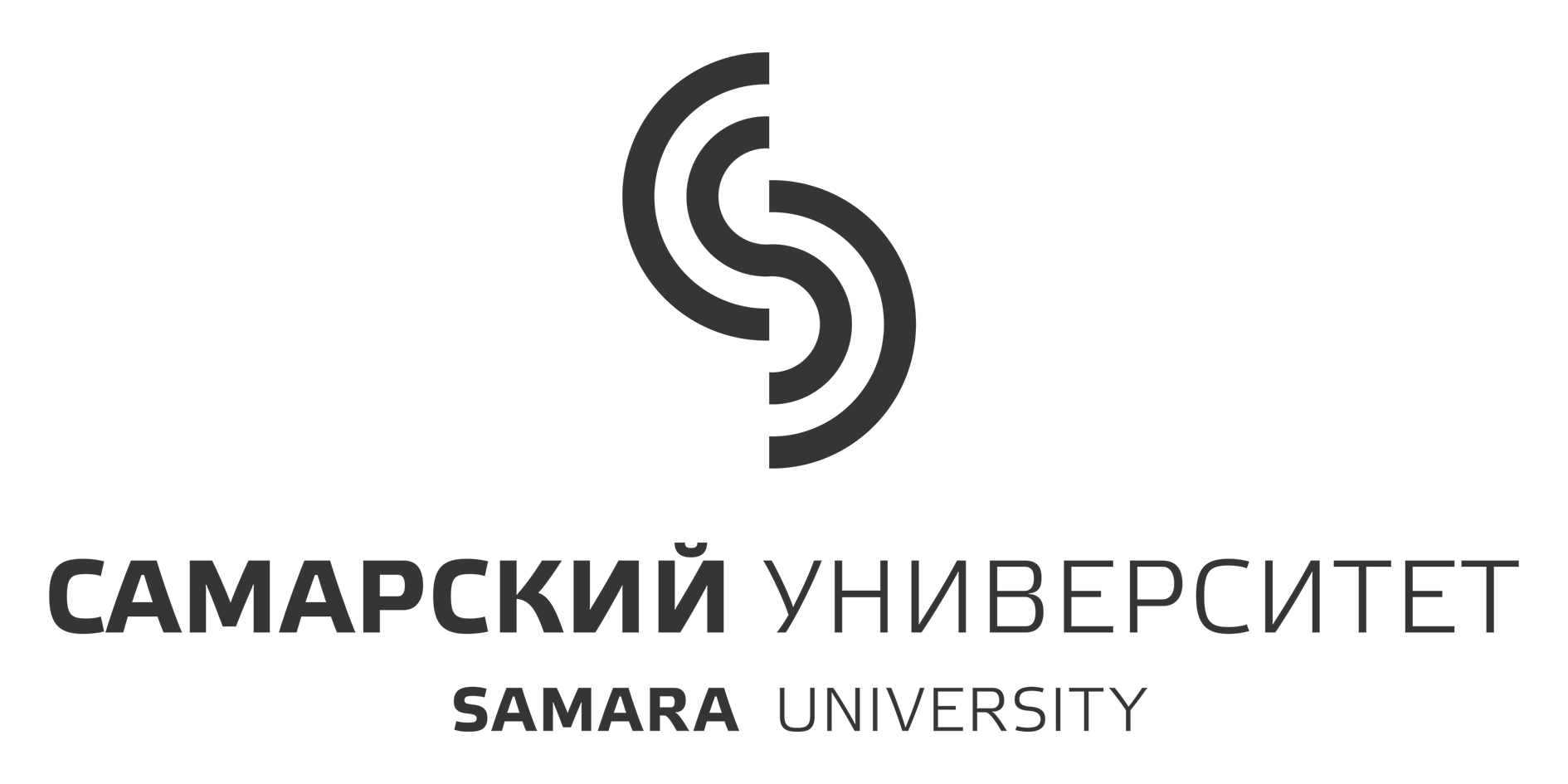 федеральное государственное автономное образовательноеучреждение высшего образования«Самарский национальный исследовательский университет имениакадемика С.П. Королева»Социально-гуманитарный институтФакультет филологии и журналистикиКафедра русской и зарубежной литературы и связей с общественностьюПРОГРАММАВсероссийской научной конференции«Поэтика и метагеография»,посвященной 75-летию доктора филологических наукпрофессора Сергея Алексеевича Голубкова2-3 декабря 2022 г.СамараПЯТНИЦА, 2.12Секция 1. Изучение геопоэтики текста как литературоведческая исследовательскаятехнология (10-00–13-30)Л-11, корпус 22-в (ул. Академика Павлова, 1)онлайн-подключение по ссылке https://events.webinar.ru/55672201/1150183067 
Модераторы  – Лариса Геннадьевна Тютелова, Сергей Алексеевич Голубков10-00–10-30 Регистрация участников конференции10-30–10-45 Вступительное слово председателя оргкомитета конференции, доктора философских наук, исполнительного директора социально-гуманитарного института Самарского университета Александра Юрьевича Нестерова10-45–11-00 Вступительное слово кандидата филологических наук, декана факультета филологии и журналистики Самарского университета Анны Андреевны Безруковой11-00, очно Сергей Алексеевич Голубков (Самарский университет) Модель города и ее смыслы в русской сатирико-юмористической литературе XX века11-30, онлайн Татьяна Викторовна Казарина (Самарский университет) Фантастическое измерение «самарского текста»11-50, очно Ирина Владимировна Некрасова (СГСПУ) «Личная география» как форма организации художественного пространства в современной русской прозе12-10, онлайн Татьяна Александровна Богумил (Алтайский государственный педагогический университет) Семиотика городов Сибири: типологический аспект  12-30, очно Анна Владимировна Синицкая (Самарский филиал Московского городского педагогического университета) Архитектура ностальгии. Библиотека как лабиринт, как руины и как «третье место»: Фантастика vs Реальность/Литература 12-50, онлайн Ирина Владимировна Саморукова (Самарский университет) Модернистский художник в пространстве советской утопии: Олеша и Венедикт Ерофеев13-10, очно Николай Тимофеевич Рымарь (Самарский университет) Город как экспрессионистский образ мира (на материале лирики немецкого экспрессионизма)13-30–14-30 Обед (предлагаем посетить столовую Самарского университета)Секция 2. Семантика и метафизика города в литературе (14-30–17-30)Л-11, корпус 22-в ул. (Академика Павлова, 1)онлайн-подключение по ссылке https://events.webinar.ru/55672201/1150183067 Модераторы – Татьяна Анатольевна Тернова, Ксения Алексеевна Сундукова14-30, онлайн Татьяна Николаевна Андреюшкина (Тольяттинский государственный университет) Городской текст: поэты Тольятти о своем городе14-45, онлайн Галина Вениаминовна Заломкина (Самарский университет) Поэтика городов в текстах А. Уланова15-00, очно Татьяна Анатольевна Тернова (ВГУ) Изучение Воронежского текста русской культуры в Воронежском государственном университете15-15, очно Юлия Геннадьевна Дорофеева (Саратовский государственный университет им. Н.Г. Чернышевского) «В глухих, бог весть где затерянных Томах»: римская провинция глазами Овидия15-30, очно Ксения Игоревна Морозова (Самарский университет) Волжский текст А.К. Гольдебаева (Семёнова) 15-45 - кофе-брейк 15 минут16-00, онлайн Елена Владимировна Пономарева (Московский центр качества образования) Категория пространства в книгах Владимира Любарова16-15, очно Инга Дмитриевна Пологова (Самарский университет) Пространство города в рок-поэзии Б. Гребенщикова16-30, онлайн Наталья Николаевна Шлемова (ЮрГУ) Венеция как топография души в современной прозе русского зарубежья (книги Е. Марголис «Следы на воде», «Венеция. Карантинные хроники»)16-45, очно Лилия Сергеевна Сидоренко (Самарский университет) Городское пространство в романе А. Иличевского "Чертеж Ньютона"17-00, онлайн Мирьяна Миланков  (Центар Gaudium Vitae, г. Нови Сад, Сербия) Город Нови-Сад в стихах и прозе17-15, очно Валерия Николаевна Лисовицкая (Самарский университет) Город как пространство существования другого в повести братьев Стругацких «Гадкие лебеди»Секция 3. Игры с пространством в литературе (14-30–17-15)Л-7, корпус 22-в (Академика Павлова, 1)только очный форматМодераторы – Екатерина Сергеевна Шевченко, Александр Юрьевич Колесников14-30, очно Ольга Владимировна Бородина (Самарский филиал Московского городского педагогического университета) Между жизнью, сном и текстом: эксперименты с пространством в романе М. Далета «Орбинавты»14-45, очно Анна Сергеевна Фролова (Институт филологии и журналистики ННГУ им. Н.И. Лобачевского) Поэзия в эпоху антропоцена: «стихи в террапоэтической местности чтения» Даниэля Фальба15-00, очно Александр Юрьевич Колесников (ННГУ им. Н.И. Лобачевского) «Тюрьма репрезентаций»: картография коммуникативных пространств в романе Дэвида Фостера Уоллеса «Бесконечная шутка»15-15, очно Елена Николаевна Сергеева (Самарский университет) Преодоление пространства и пространство преодоления в романах Колума Маккэнна («По эту сторону света», «И пусть вращается прекрасный мир», «Трансатлантика»)15-30 очно Алина Александровна Александрова (Самарский университет) Художественно-смысловая функция пространства в романе Донны Тартт «Тайная история»15-45 - кофе-брейк 15 минут16-00, очно Екатерина Сергеевна Шевченко (Самарский университет) Игры с пространством в авангардном тексте (на примере романа И. Зданевича «Парижачьи»)16-15, очно Ирина Исааковна Коган (Самарский университет) Игры с пространством в современной отечественной детской поэзии 16-30, очно Дарья Витальевна Узлова (Самарский университет) Пространство и нарратив в интерактивной литературе16-45, очно Полина Александровна Левина (Самарский университет) Символика пространства в романе Дины Рубиной «Синдром Петрушки»17-00, очно Александра Михайловна Ильина (Самарский университет) Поэтика пространства в поэзии И.Бродского 18-30–19-50 Интерактивная программа Планетария Самарского университета о созвездиях с просмотром полнокупольного фильма Молодогвардейская 151, каб.303.Дополнительная информация по ссылке https://vk.com/market-173624370?w=product-173624370_6330898Вход для участников конференции бесплатный. Для посещения НЕОБХОДИМА РЕГИСТРАЦИЯ не менее, чем за сутки. Для регистрации заполните форму на гугл-диске https://docs.google.com/document/d/1mqN9lDOAueo_osXUAn_HJIbLShjxdMqmKVhsGMCk9yA/editСУББОТА, 3.12Секция 4. Пространственные миры в поэзии и прозе (10-00–13-15)только онлайн формат Ссылка на подключение https://bbb.ssau.ru/b/92f-7p2-2pf-pol Модераторы Михаил Анатольевич Перепелкин, Юлия Романовна Гарбузинская10-00, онлайн Юрий Борисович Орлицкий  (РГГУ) «Поэтическое» у раннего Толстого10-15, онлайн Елена Валерьевна Абрамовских (СГСПУ) Пространство в нарративной лирике (на примере стихотворения Р. Рождественского «Марк Шагал»)10-30, онлайн Нина Александровна Ефимов  (Государственный университет Флориды, США) Геопоэтика Байкала в поэзии Татьяны Гуралевой10-45, онлайн Ксения Вадимовна Миронова  (ФГБНУ «Психологический институт Российской академии образования») Пространство родины в поэзии В.В. Набокова11-00, онлайн Татьяна Геннадьевна Мастепак (Томский государственный педагогический университет) Социокультурная семантика образов пространства в романе В. Набокова «Отчаяние»11-15, онлайн Наталья Александровна Гриднева (СамГТУ) Образ Москвы в книге Н. Абгарян «Понаехавшая»11-30, Юлия Романовна Гарбузинская (Самарский университет) Функции дополнительного вымышленного пространства в современной детской и подростковой литературе11-45, онлайн Михаил Анатольевич Перепелкин (Самарский университет) Городские локации в цикле очерков Н.Г. Гарина-Михайловского «В сутолоке провинциальной жизни»12-00, онлайн Ольга Васильевна Быстрова (ИМЛИ РАН) Особенности организации художественного  пространства в романе «Аэлита» А.Н. Толстого 12-15, онлайн Галина Николаевна Воронцова (ИМЛИ РАН) Самара на страницах романа А.Н. Толстого «Восемнадцатый год»12-30, онлайн Анна Сергеевна Акимова (ИМЛИ РАН) «Вспоминая свои родные степи…»: автоинтертекстуальные связи романа А.Н. Толстого «Петр Первый»12-45, онлайн Надежда Алексеевна Иванова  (Санкт-Петербургский горный университет) Научная фантастика геологов онлайн13-00, онлайн Елена Валерьевна Канищева (ЮрГУ) Пространственная организация книги Д. Урушева «Два брата»Секция 5.  Пространственные миры в драматургии (10-00–13-30)Л-11, корпус 22-в (Академика Павлова, 1)онлайн-подключение по ссылке https://events.webinar.ru/55672201/1646222673Модераторы – Татьяна Валентиновна Журчева, Валерия Николаевна Иванова10-00–10-30 Регистрация участников конференции10-30, онлайн Мелина Панаотович (Нови-Сад, Сербия ) Пространственные миры ранней драматургии Леонида Андреева10-45, очно Валерия Николаевна Иванова (Самарский университет) Пространственные координаты драм Н.Г. Гарина-Михайловского11-00, очно Лариса Геннадьевна Тютелова (Самарский университет) Петербургский текст Аси Волошиной11-15, онлайн Кристина Витальевна Сарычева  (ИМЛИ РАН имени А. М. Горького) Пространство как аллегория в пьесе И. А. Гриневской «Баб» (Исследование выполнено в ИМЛИ РАН за счет гранта Российского научного фонда № 19-78-10100, https://rscf.ru/project/19-78-10100/)11-30, онлайн Алла Васильевна Юрьева (Санкт-Петербургский государственный университет промышленных технологий и дизайна) Пространственные эксперименты в театральной деятельности А. Экстер11-45, очно Валерия Олеговна Суханова (Самарский университет) Особенности пространства в драмах У. Гицаревой12-00 Кофе-брейк - 15 мин 12-15, очно Татьяна Валентиновна Журчева  (Самарский университет) Семиотика пространства постиндустриального мира в новейшей драме12-30, очно Анна Сергеевна Киселева (Самарский университет) «Гамлет» Шекспира и «Розенкранц и Гильденстерн мертвы» Стоппарда: особенности пространственно-временной организации12-45, очно Екатерина Сергеевна Свечникова (Самарский университет)  Пространство в современной драме для подростков13-00, очно Елена Сергеевна Кабилова (Самарский университет) Интернет-пространство в современной драматургии о подростках13-15, онлайн Петр Койич  (Нови-Сад, Сербия) Николай Алексеевич Леонов – дед КоляСекция 6.  Пространство в тексте и текст как пространство (10-00–13-30)Л-7, корпус 22-в (Академика Павлова, 1)только очный форматМодераторы Елена Александровна Полева, Геннадий Юрьевич Карпенко10-00–10-30 Регистрация участников конференции10-30, очно Александра Евгеньевна Алексеева (Самарский университет) Рождественский хронотоп в представлении европейских и русских писателей10-45, очно Екатерина ДмитриевнаЛушникова (СГУ им. Н.Г. Чернышевского) Особенности хронотопа в повестях цикла «Двойник, или Мои вечера в Малороссии» Антония Погорельского (на примере «Лафертовской маковницы» и «Изидора и Анюты»)11-00, очно Геннадий Юрьевич Карпенко  (Самарский университет)  «Увидимся в Сиракузах». Географическая реплика в структуре романа Ф.М.Достоевского «Братья Карамазовы»: контексты понимания. 11-15, очно Алексей Евгеньевич Юдин (Самарский университет)  Символизация мест и названий в романе Ф.М. Достоевского «Преступление и наказание»11-30, очно Ксения Алексеевна Сундукова  (Самарский университет) Сиверская как «место памяти» в романах «Старик» Ю.В. Трифонова и «Авиатор» Е.Водолазкина11-45, очно Елена Александровна Полева (Томский государственный педагогический университет) Образ «Каменных клёнов» в пространственной поэтике одноимённого романа Лены Элтанг 12-00 Кофе-брейк - 15 мин 12-15, очно Гульнара МонеровнаАлтынбаева (СГУ им. Н.Г. Чернышевского) «Мировоззренческая география» А.И. Солженицына как метапоэтический принцип писателя12-30, очно Андрей Александрович Косицын  (Самарский университет) Лагерное пространство. Опыт русского (советского) зарубежья (вторая волна эмиграции)12-45,  очно Екатерина Андреевна Нечаева (Самарский университет) Аутентичность высказывания и «работа знаков» в коммуникации «слепоглухонемой – зрячеслышащий» (на материале творчества О.И. Скороходовой 13-00, очно Лада Валерьевна Франковская (Самарский университет) Топонимы в составе духовных циклов в лирике И.А. Бунина 13-15 очно Наталия Львовна Карпова (ФГБНУ «Психологический институт РАО») Звуковое и смысловое пространство поэтического слова в логопсихотерапии13-30 Подведение итогов конференцииЛ-11, корпус 22-в (Академика Павлова, 1)онлайн-подключение по ссылке https://events.webinar.ru/55672201/164622267313-30 – 14-30 Выступления модераторов секций (онлайн и очно), обсуждение участниками итогов конференции.14-30 – Завершение конференции, обед.Вечером 3 декабря участники конференции смогут посетить учреждения культуры Самары по собственному выбору. Рекомендуем вам, в частности:– концерт «Скрипка и арфа» (Играют солисты оркестра «Виртуозы Москвы») в Самарской филармонии. Информация о концерте есть на сайте филармонии http://www.filarm.ru/ . Цена билетов от 500 до 1200 р. – спектакль студенческого театра «Нежный возраст (Дневник подростка)» по рассказу А. Геласимова в театре «Город» (Спектакль-лауреат 1 степени в номинации «Драматический спектакль» VI Городского конкурса-фестиваля театрального искусства «Золотая арка»). Информация о спектакле – на сайте театра https://www.gorodteatr.com/  Здесь же можно купить билеты онлайн.  Цена билетов от 500 до 600 руб.Билеты на все мероприятия приобретаются участниками самостоятельно.